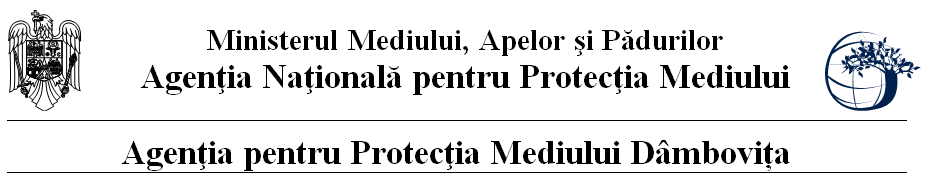     Nr. 12853/6362/_____.2016PROIECT DECIZIA ETAPEI DE ÎNCADRARENr. ____ din ______.2016Ca urmare a solicitării de emitere a acordului de mediu adresate de COMUNA BUCIUMENI, cu sediul în comuna Buciumeni, satul Buciumeni, județul Dâmbovița, înregistrată la sediul Agenției pentru Protecția Mediului (APM) Dâmbovița cu nr. 12853 din 21.09.2016, în baza Hotărârii Guvernului nr. 445/2009 privind evaluarea impactului anumitor proiecte publice si private asupra mediului si a Ordonanței de Urgenta a Guvernului nr. 57/2007 privind regimul ariilor naturale protejate, conservarea habitatelor naturale, a florei si faunei sălbatice, cu modificările si completările ulterioare,Agenția pentru Protecția Mediului (APM) Dâmbovița decide, ca urmare a consultărilor desfășurate in cadrul ședinței Comisiei de Analiză Tehnică din data de 17.11.2016, că proiectul de investiție, ”Modernizare drumuri locale în satul Dealu Mare, comuna Buciumeni, județul Dâmbovița”, propus a fi amplasat în comuna Buciumeni, satul Dealu Mare, județul Dâmbovița nu se supune evaluării impactului asupra mediului și evaluării adecvate. Justificarea prezentei decizii:Motivele care au stat la baza luării deciziei etapei de încadrare in procedura de evaluare a impactului asupra mediului sunt următoarele:- proiectul se încadrează in prevederile Hotărârii Guvernului nr. 445/2009, Anexa nr. 2, pct.13, lit. a.;- impactul realizării proiectului asupra factorilor de mediu va fi redus pentru sol, subsol, vegetație, fauna și nesemnificativ pentru ape, aer și așezările umane;- nu au fost formulate observaţii din partea publicului în urma mediatizării depunerii solicitării de emitere a acordului de mediu respectiv, a luării deciziei privind etapa de încadrare;1. Caracteristicile proiectelor a) mărimea proiectului:Lucrarile de modernizare se vor executa pe traseul existent, pe strazile din Comuna Buciumeni, satul Dealu Mare, dupa cum urmeaza:- Str. Dealu Mare Camp	L= 306 m		lpc = 3.00 m		S= 918  mp- Str. Arsene Eana Grecu	L= 196 m		lpc = 3.00 m		S= 588  mp- Str. Pe Vale Baboi		L= 249 m		lpc = 3.00 m		S= 747  mp- Str. Gradinitei 		L= 64 m		lpc = 3.00 m		S= 192  mp- Str. Silvian Patraulea Duica	L= 137 m		lpc = 4.00 m		S= 548  mp- Str. Dinescu	 		L= 96 m		lpc = 4.00 m		S= 384  mp- Str. Paul iordanescu 	L= 120 m		lpc = 3.00 m		S= 360  mp	TOTAL:		L= 1168 m 					S= 3737 mpIn comuna Buciumeni, sat Dealu Mare se vor moderniza 1168 ml de strazi cu o suprafata a partii carosabile de 3737 mp, avand latimea partii carosabile de 3.00 m si 4.00 m.	In plan, lucrarile de modernizare ale strazilor urmaresc in general elementele geometrice existente, exceptie fac portiunile din  traseu unde se propun corectii locale ale curbelor. Strazile, care fac parte din obiectul prezentului proiect tehnic au: latimea platformei 3.50-4.50 m, parte carosabila de 3.00 m si 4.00 si doua acostamente de 0.25 m fiecare sau un acostament de 0.25 m pe una din laturile partii carosabile si sant de beton armat cu capace carosabile pe cealalta latura.In profil longitudinal s-a urmarit linia terenului existent tinandu-se seama de grosimea medie a sistemului rutier, iar cotele impuse ale marginii DN71 modernizat, au condus la un volum de sapaturi. Pantele in profil longitudinal sunt cuprinse intre 18.61% si 0.00%, urmarindu-se in general a se pastra franturile liniei rosii existente avand in vedere faptul ca strazile sunt amplasate in localitate.  Pantele mari sunt lungimi mici.    In profil transversal s-a adoptat: - partea carosabila cu o banda de circulatie de 3.00 m latime, acostament de 0.25 m pe una din laturile partii carosabile si sant de beton armat cu capace carosabile in interiorul partii carosabile, pe cealalta latura a acesteia; profil transversal cu panta unica de 2.5% pentru partea carosabila, acostament consolidat pe partea stanga cu acelasi sistem rutier ca si strada adiacenta, sant din beton armat cu capace carosabile pe partea dreapta si rigola trunghiulara din beton. Acest tip de profil se aplica pe: str. Dealu Mare Camp Km 0+000-0+026 si str. Arsene Eana Grecu Km 0+000-0+036 (profil transversal tip I);- partea carosabila cu o banda de circulatie de 3.00 m latime, acostamente de 0.25 m pe fiecare din laturile partii carosabile, consolidate cu acelasi sistem rutier ca si strada adiacenta; profil transversal cu panta unica de 2.5% pentru partea carosabila si acostamente, rigola triunghiulara din beton. Acest tip de profil se aplica pe: str. Dealu Mare Camp Km 0+026-0+306, str. Arsene Eana Grecu Km 0+036-0+196, str. Pe Vale Baboi, str. Gradienitei si str. Paul Iordanescu (profil transversal tip II);- partea carosabila cu o banda de circulatie de 4.00 m latime, acostament de 0.25 m pe una din laturile partii carosabile si sant de beton armat cu capace carosabile in interiorul partii carosabile, pe cealalta latura a acesteia; profil transversal cu panta unica de 2.5% pentru partea carosabila, acostament consolidat pe partea stanga cu acelasi sistem rutier ca si strada adiacenta, sant din beton armat cu capace carosabile pe partea dreapta si rigola triunghiulara din beton. Acest tip de profil se aplica pe: str. Silvian Patraulea Dinca Km 0+026-0+077 si str. Dinescu Km 0+161-0+233 (profil transversal tip III);- partea carosabila cu o banda de circulatie de 4.00 m latime, acostamente de 0.25 m pe fiecare din laturile partii carosabile, consolidate cu acelasi sistem rutier ca si strada adiacenta; profil transversal cu panta unica de 2.5% pentru partea carosabila si acostamente, rigola triunghiulara din beton. Acest tip de profil se aplica pe: str. Silvian Patraulea Dinca Km 0+092-0+137 si str. Dinescu Km 0+137-0+161 (profil transversal tip IV);- partea carosabila cu o banda de circulatie de 4.00 m latime, acostamente de 0.25 m pe fiecare din laturile partii carosabile, consolidate cu acelasi sistem rutier ca si strada adiacenta; profil transversal cu panta unica de 2.5% pentru partea carosabila si acostamente. Acest tip de profil se aplica pe: str. Silvian Patraulea Dinca Km 0+000-0+026 si Km 0+077-0+092 (profil transversal tip V);Latimea partii crosabile in profil transversal a fost impusa de situatia existenta a strazilor, tinandu-se cont si de recomandarile din Raportul de Expertiza Tehnica atasat documentatiei de avizare a lucrarilor de interventii.Structura rutiera proiectata consta în: - indepartarea sistemului rutier existent, virusat cu pamant pe o adancime medie de 50 cm, asternerea unui strat filtrant de nisip in grosime de 7 cm, asternerea unui strat de fundatie de 30 cm balast amestec optimal, asternerea unui strat de baza din piatra sparta fara impanare si  fara innoroire in groasime de 25 cm, asternerea unui strat de legatura din BADPC20 in grosime de 6 cm si a unui strat de uzura de 4 cm BAPC16. Acostamentele se vor realiza cu aceeasi structura rutierea ca si strada pe care o incadreaza. Rigolele triunghiulare se vor executa din beton C25/30 in grosime de 8 cm asezat pe un strat de nisip in grosime de 5 cm. Pentru colectarea apelor si conducerea acestora in afara platformei strazilor sunt necesare podete din sant de beton armat cu capace carosabile. Astfel, se vor executa  podete pe: - pe str. Arsene Eana Grecu la Km 0+196 se va executa subtraversarea strazii pe L=5.66 m pentru a conduce apele pluviale colectate de pe str. Pe Vale Baboi. - pe str. Silvian Patraulea Duica la Km 0+000 se vor executa 7.00 ml de podet din sant de beton armat cu capace carosabile si la Km 0+026 se vor executa 8.66 m de podet din sant de beton armat cu capace carosabile. In total pe strada Silvian Patraulea Duica se vor executa 15.66 ml podete din sant de beton armat cu capace carosabile;- pe str. Paul Iordanescu Km 0+000 se vor executa 6.66 ml de podet din sant de beton armat cu capace carosabile;In total se vor executa 4 podete din sant de beton armat cu capace carosabile, cu lungimea totala de 28 ml.Pentru colectarea apelor pluviale si conducerea acestora in lungul strazilor sunt necesare santuri din beton armat cu capace carosabile. Acestea se vor executa astfel:- pe str. Dealu Mare Camp Km 0+000-0+026 dr. se vor executa 26 ml de santuri de beton armat cu capace carosabile, pe partea dreapta a strazii, care vor prelua apele pluviale si le vor descarca prin podetul existent de pe DN71 Km 80+100 stg., in lungul drumului national. - pe str. Arsene Eana Grecu Km 0+000-0+036 stg. se vor executa 36 ml de santuri de beton armat cu capace carosabile, pe partea stanga a strazii, care vor prelua apele pluviale si le va descarca in DN71 Km 79+790 stg.- pe str. Silvian Patraulea Duica Km 0+026-0+077 stg se vor executa 49 ml de sant de beton armat cu capace carosabile, inclus in partea carosabila, pe partea stanga a acesteia, care vor prelua apele de pe partea carosabila a strazii si le va descarca in podetul din sant de beton armat cu capce carosabile de la Km 0+026.- pe str. Dinescu Km 0+161-0+233 stg. se vor executa 58 ml de santuri de beton armat cu capace carosabile, pe partea stanga a strazii, care vor prelua apele pluviale si le va descarca prin rigola triunghiulara din beton pe drumul lateral de la Km 0+137 dr. de pe str. Silvian Patraulea Duica.In total se vor executa 169 ml de sant de beton armat cu capace carosabile.Pentru colectarea apelor si conducerea acestora in afara platformei strazii Arsenea Eana Grecu Km 0+076 este necesara executarea unui podet tubular Dn500 cu lungimea de 4.00 m. In total se vor executa 4 ml de podet Dn500.Pentru colectarea apelor pluviale si conducerea acestora in lungul strazilor sunt necesare rigole triunghiulare din beton C25/30 cu grosimea de 8 cm asezat pe un strat de nisip cu grosimea de 5 cm. Dimenisiunea rigolelor este de 75 cm, iar adancimea de 15 cm permitand accesul in gospodariile individuale.- pe str. Dealu Mare Camp se vor executa 280 ml de rigole triunghiulare din beton intre Km 0+026-0+306 dr.; - pe str. Arsene Eana Grecu se vor executa 160 ml de rigole triunghiulare din beton intre Km 0+036-0+196 stg.; - pe str. Pe Vale Baboi se vor executa 249 ml de rigole triunghiulare din beton intre Km 0+000-0+249 stg.; - pe str. Gradinitei se vor executa 64 ml de rigole triunghiulare din beton intre Km 0+000-0+064 dr.; - pe str. Silvian Patraulea Duica se vor executa 45 ml de rigole triunghiulare din beton intre Km 0+092-0+137 dr.; - pe str. Dinescu se vor executa 24 ml de rigole triunghiulare din beton intre Km 0+137-0+161 stg.; - pe str. Paul Iordanescu se vor executa 120 ml de rigole triunghiulare din beton intre Km 0+000-0+120 stg.In total se vor executa 942 ml de rigole triunghiulare din beton.Drumurile laterale s-au amenajat cu acelasi sistem rutier ca si strada adiacenta in vederea protejarii sistemului rutier de pe aceasta. Astfel:- pe str. Arsene Eana Grecu s-au amenajat doua drumuri laterale cu lungimea de 5.00 m si partea carosabila de 3.00 m la Km 0+027 dr. si 0+119 dr.- pe str. Pe Vale Baboi s-a amenajat un drum lateral cu lungimea de 5.00 m si latimea partii carosabile de 3.00 la Km 0+204 dr. si o platforma cu suprafata de 162 mp la Km 0+249 necesara intoarcerii autovehicolelor avand in vedere ca strada este infundata.- pe str. Gradinitei s-a amenajat un drum lateral cu lungimea de 5.00 m si latimea partii carosabile de 3.00 la Km 0+019 stg.- pe str. Silvian Patraulea Duica s-a amenajat un drum lateral cu lungimea de 10.00 m si latimea partii carosabile de 3.00 la Km 0+137 dr.In total s-au amenajat 5 drumuri laterale cu lungimea de 30 m, latimea partii carosabile de 3.00 m si o platforma de intoarcere autovehicule cu o suprafata de 162 mp.Acostamentele vor fi executate din acelasi sistem rutier ca si strada pe care o incadreaza si cu latimea de 0.25 m pe pentru fiecare parte a strazii.b) cumularea cu alte proiecte: nu este cazul;c) utilizarea resurselor naturale: se vor utiliza resurse naturale în cantităţi limitate, iar materialele necesare realizării proiectului vor fi preluate de la societăţi autorizate; d) producţia de deşeuri: deşeurile generate atât în perioada de execuţie vor fi stocate selectiv şi predate către societăţi autorizate din punct de vedere al mediului pentru activităţi de colectare/valorificare/eliminare; e) emisiile poluante, inclusiv zgomotul şi alte surse de disconfort: lucrările şi măsurile prevăzute în proiect nu vor afecta semnificativ factorii de mediu (aer, apă, sol, aşezări umane); f) riscul de accident, ţinându-se seama în special de substanţele şi de tehnologiile utilizate: riscul de accident, pe perioada execuţiei lucrărilor este redus, deoarece nu se utilizează substanţe periculoase. 2. Localizarea proiectelor2.1. utilizarea existentă a terenului: sistemul rutier propus modernizării este în proprietatea comunei Buciumeni, satul Dealu Mare, județul Dâmbovița, fiind cuprins în inventarul bunurilor publice ale beneficiarului; categoria de folosință a terenului: drumuri comunale.2.2. relativa abundenţă a resurselor naturale din zonă, calitatea şi capacitatea regenerativă a acestora:  nu este cazul;2.3. capacitatea de absorbţie a mediului, cu atenţie deosebită pentru:zonele umede: nu este cazul;zonele costiere: nu este cazul;    c)  zonele montane şi cele împădurite: nu este cazul;    d)  parcurile şi rezervaţiile naturale: nu este cazul;    e)  ariile clasificate sau zonele protejate prin legislaţia în vigoare, cum sunt:  proiectul nu este amplasat în sau în vecinătatea unei arii naturale protejate;    f)  zonele de protecţie specială, mai ales cele desemnate prin Ordonanţa de Urgenţă a Guvernului nr. 57/2007 privind regimul ariilor naturale protejate, conservarea habitatelor naturale, a florei şi faunei sălbatice, cu modificările şi completările ulterioare, zonele prevăzute prin Legea nr. 5/2000 privind aprobarea Planului de amenajare a teritoriului naţional – Secţiunea a III – a – zone protejate, zonele de protecţie instituite conform prevederilor Legii apelor nr. 107/1996, cu modificările şi completările ulterioare, şi Hotărârea Guvernului nr. 930/2005 pentru aprobarea Normelor speciale privind caracterul şi mărimea zonelor de protecţie sanitară şi hidrogeologică: proiectul nu este inclus în zone de protecţie specială desemnate;    g) ariile în care standardele de calitate a mediului stabilite de legislaţie au fost deja depăşite: nu au fost înregistrate astfel de situaţii;     h) ariile dens populate: nu e cazul - lucrările propuse se află într-o zonă cu locuinţe individuale;     i) peisajele cu semnificaţie istorică, culturală şi arheologică: nu este cazul; 3. Caracteristicile impactului potenţial:        a) extinderea impactului: aria geografică şi numărul persoanelor afectate: impactul va fi local, numai în zona de lucru, pe perioada execuţiei;    b) natura transfrontieră a impactului:  nu este cazul;    c) mărimea şi complexitatea impactului: impact relativ redus şi local atât pe perioada execuţiei proiectului;    d) probabilitatea impactului: impact cu probabilitate redusă pe parcursul realizării investiţiei, deoarece măsurile prevăzute de proiect nu vor afecta semnificativ factorii de mediu (aer, apă, sol, aşezări umane);    e) durata, frecvenţa şi reversibilitatea impactului: impact cu durată, frecvenţă şi reversibilitate reduse datorită naturii proiectului şi măsurilor prevăzute de acesta. Condiţiile de realizare a proiectului:    Titularul are obligaţia de a urmări modul de respectare a legislaţiei de mediu în vigoare pe toata perioada de execuţie a lucrărilor şi  după realizarea acestuia să ia toate măsurile necesare pentru a nu se produce poluarea apelor subterane, de suprafaţă, a solului sau a aerului.Pentru  organizarea de şantier:depozitarea materialelor de construcţie şi a deşeurilor rezultate se va face în zone special amenajate fără să afecteze circulaţia în zonă;utilajele de construcţii se vor alimenta cu carburanţi numai în zone special amenajate fără a se contamina  solul cu produse petroliere; întreţinerea utilajelor/mijloacelor de transport (spălarea lor, efectuarea de reparaţii, schimburile de ulei) se vor face numai la service-uri / baze de producţie autorizate;toate echipamentele mecanice trebuie să respecte standardele referitoare la emisiile de zgomot în mediu conform H.G nr. 1756/2006 privind emisiile de zgomot în mediu produse de echipamentele destinate utilizării în exteriorul clădirilor ; deşeurile menajere se vor colecta în europubelă şi se vor preda către unităţi autorizate;prin organizarea de şantier nu se vor ocupa suprafeţe suplimentare de teren, faţă de cele planificate pentru realizarea proiectului;pentru lucrările specifice de şantier se vor utiliza toalete ecologice;Protecţia apelornu se vor evacua ape uzate în apele de suprafaţă sau subterane, nu se vor manipula sau depozita deşeuri, reziduuri sau substanţe chimice, fără asigurarea condiţiilor de evitare a poluării directe sau indirecte a apelor de suprafaţă sau subterane;Protecţia aeruluitransportul materialelor de construcţie şi a deşeurilor rezultate se va face pe cât posibil pe trasee stabilite în afara zonelor locuite;vehiculele şi utilajele utilizate vor fi verificate periodic în vederea remedierii eventualelor disfuncţii identificate;Protecția împotriva zgomotului în timpul execuţiei proiectului şi funcţionării Nivelul de zgomot continuu echivalent ponderat A (AeqT) se va încadra în limitele STAS 10009/1988 – Acustica Urbană - limite admisibile ale nivelului de zgomot, STAS 6156/1986 - Protecţia împotriva zgomotului in construcţii civile si social - culturale şi OM nr. 119/ 2014 pentru aprobarea Normelor de igienă şi sănătate publică privind mediul de viaţă al populaţiei, respectiv:65 dB - la limita zonei funcţionale a amplasamentului 55 dB în timpul zilei/45 dB noaptea (intre orele 23:00 – 7:00) – la faţada clădirilor învecinate, considerate zone protejate.35 dB în timpul zilei/30 dB noaptea (intre orele 23:00 – 7:00) în interiorul zonelor funcţionale ale clădirilor de locuit considerate teritorii protejate, aflate în zona de impact a activităţii desfăşurate pe amplasamentul autorizat.Protecţia solului -   se vor amenaja spaţii corespunzătoare pentru depozitarea materialelor de construcţie şi pentru depozitarea temporară a deşeurilor generate; -  se interzice poluarea solului cu carburanţi, uleiuri uzate în urma operaţiilor de staţionare, aprovizionare, depozitare sau alimentare cu combustibili a utilajelor şi a mijloacelor de transport sau datorită funcţionării necorespunzătoare a acestora;Modul de gospodărire a deşeurilorTitularul are obligaţia respectării prevederilor Ordonanței de Urgenţă a Guvernului României privind protecţia mediului nr. 195/2005, aprobată cu modificări şi completări  prin Legea 265/2006, cu modificările şi completările ulterioare precum şi ale Legii nr. 211/2011, privind regimul deşeurilor.       Lucrări de refacere a amplasamentului- la finalizarea lucrărilor de construcţii se vor executa lucrări de refacere a solului; se va curăţa amplasamentul de toate tipurile de deşeuri generate pe perioada realizării proiectului;- se vor lua toate măsurile pentru evitarea poluărilor accidentale, iar în cazul unor astfel de incidente, se va acţiona imediat  pentru a controla, izola, elimina poluarea;MonitorizareaÎn timpul implementării proiectului: în scopul eliminării eventualelor disfuncţionalităţi, pe întreaga durată de execuţie a lucrărilor vor fi supravegheate:respectarea cu stricteţe a limitelor şi suprafeţelor destinate execuţiei lucrărilor;buna funcţionare a utilajelor;modul de depozitare a materialelor de construcţie;-  modul de depozitare al deşeurilor/valorificare şi monitorizarea cantităţilor de deşeuri generate conform Ordinului nr. 856/2002; predarea deşeurilor către operatori autorizaţi în valorificarea/ eliminarea deşeurilor;-   respectarea normelor de securitate, respectiv a normelor de securitate a muncii;-   nivelul de zgomot – în cazul apariţiei sesizărilor din partea populaţiei datorate depăşirii limitelor admisibile, se vor lua măsuri organizatorice şi/sau tehnice corespunzătoare de atenuare a impactului;-  se va urmări menţinerea unui nivel redus al emisiilor în aerul atmosferic datorate operaţiilor de transport materiale prin utilizarea de mijloace de transport conforme, luarea măsurilor necesare în situaţia în care se constată depăşirea standardului de calitate a aerului ambiental datorită execuţiei proiectului;Titularul proiectului are obligaţia de a notifica APM Dâmboviţa dacă intervin elemente noi necunoscute şi asupra oricărei modificări ale condiţiilor care au stat la baza emiterii prezentei,  înainte de realizarea modificării.	Prezenta decizie este valabilă pe toată perioada punerii în aplicare a proiectului, până la finalizarea acestuia.Prezenta decizie se poate revizui, în cazul în care se constată apariţia unor elemente noi, necunoscute la data emiterii .Proiectul propus nu necesită parcurgerea celorlalte etape ale procedurilor de evaluare a impactului asupra mediului şi evaluarea adecvată .Prezenta decizie poate fi contestată în conformitate cu prevederile H.G. nr. 445/2009 privind evaluarea impactului anumitor proiecte publice şi private asupra mediului şi ale Legii contenciosului administrativ nr. 554/2004, cu modificările şi completările ulterioare.DIRECTOR EXECUTIV,Mircea NISTORȘef Serviciu Avize, Acorduri, Autorizații,                                                                                 Întocmit,                      Maria MORCOAȘE						     consilier Florian STĂNCESCU